池田市立五月丘小学校　６年生　総合の学習の時間「コカ・コーラ×自動販売機×SDGｓ」ＳＤＧｓ学習実施報告書実施校：五月丘小学校　6年生1組（36名）、2組（36名）授業実施日：2021（R3）年12月20日（月曜日）１時間目（8時50分～9時35分）単元：小学6年生　総合的な学習の時間目的：コカ･コーラ ボトラーズジャパン㈱社様のSDGsの取り組みを聞くことを通して、社会でどのようなSDGsの関する取り組みが行われているか知る。防災救援ベンダーの役割と実際の活用の仕方について学ぶ。方法：コカ･コーラ ボトラーズジャパン株式会社の各担当セクションの福岡、東京、大阪の３拠点と、五月丘小学校をZoomミーティング方式によるオンライン授業で行った。Zoomホストは事務局（いけだエコスタッフ）で実施実施者：コカ･コーラ ボトラーズジャパン株式会社授業内容：①始めの挨拶　　　　　　コカ･コーラ ボトラーズジャパン株式会社の講師紹介CSV推進部コミュニティリレーション課（福岡、東京） ベンディング開発本部（大阪）②コカ･コーラ ボトラーズジャパン株式会社のご紹介＜東京＞　　ペットボトルの回収・リサイクルの取組　コカ・コーラシステムの持続可能な容器への取組使用済みPETボトルから新品のPETボトルをつくりだす、「ボトルＴＯボトル」⇒廃棄時の分別が重要。③自動販売機とSＤＧｓ＜大阪＞・災害救援ベンダーの紹介　　　災害発生　対応自動販売機（キー方式、無線遠隔方式）　　　　高速道路で立ち往生したドライバーに無線遠隔方式で自動販売機の飲み物を提供した事例などを紹介　　　エネレンジャー自動販売機手回し発電式）　・自動販売機の省エネルギーについて　　ＬＥＤ、ノンフロン、ピークシフト、人感センサー　・見守り自動販売機③質問タイム　＜先生、児童より＞（福岡）④お礼の挨拶　 今後：本授業のあとに、年間学習の成果品の作成と外部への発信を行う。1組はHP作成、2組は防災関連イベントを実施予定。【参考資料】コカ・コーラシステムが取り組むSDGs【授業の様子】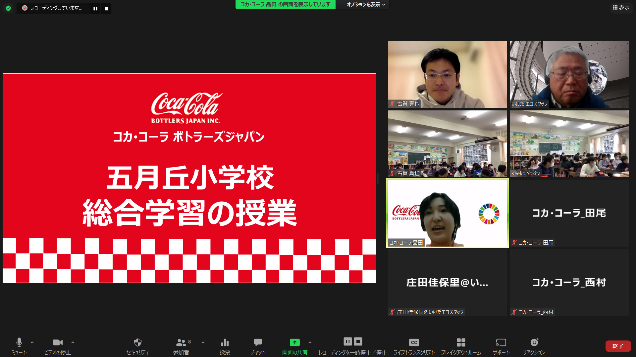 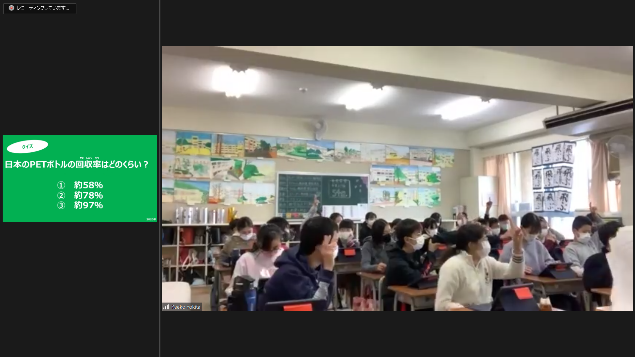 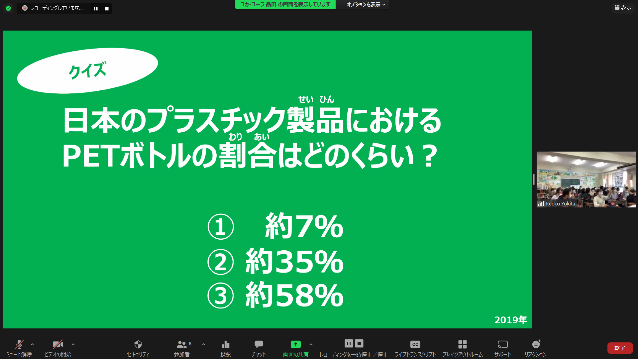 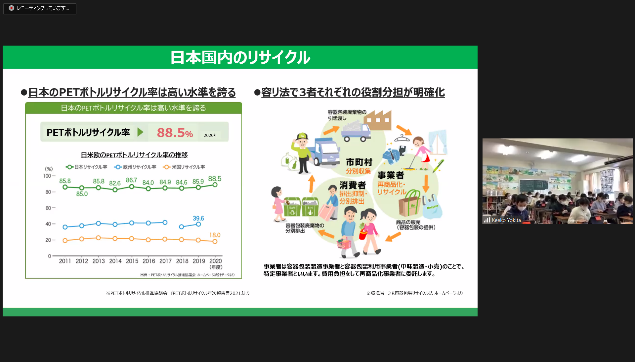 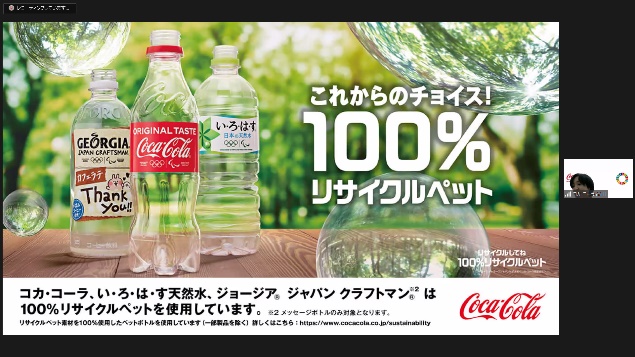 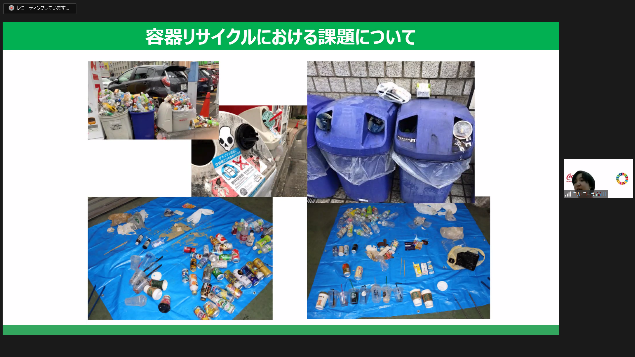 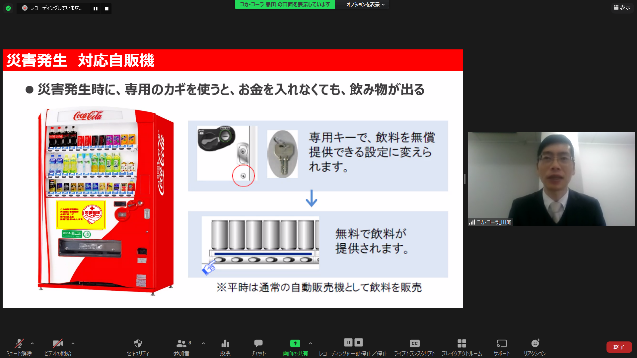 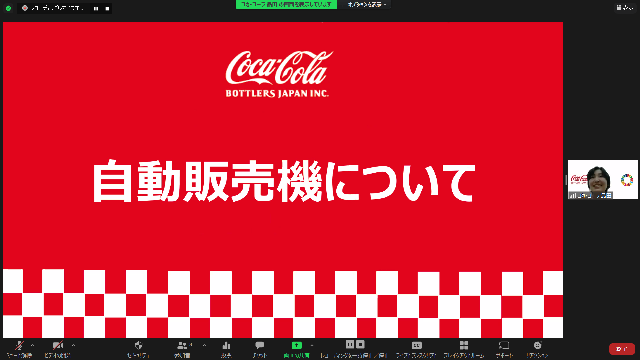 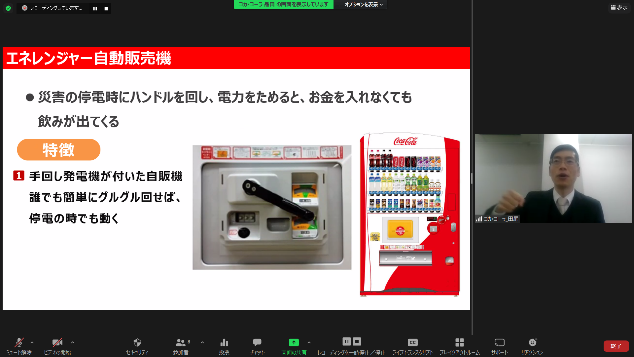 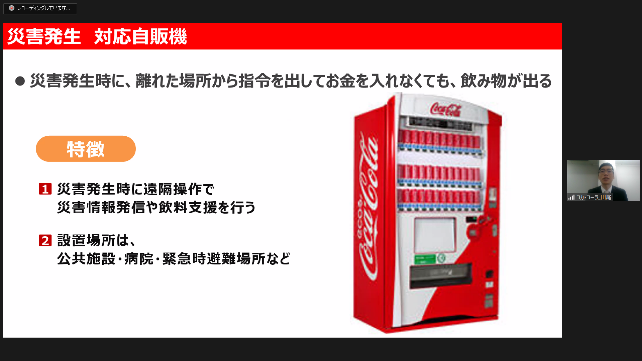 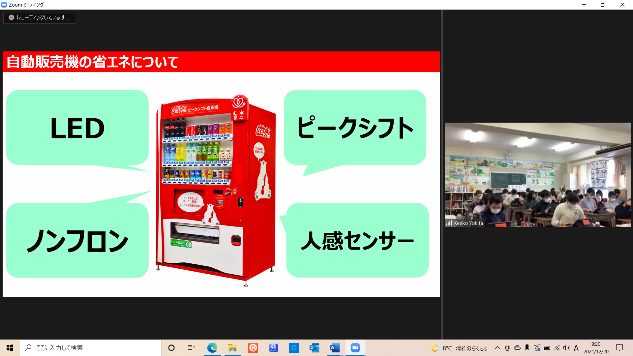 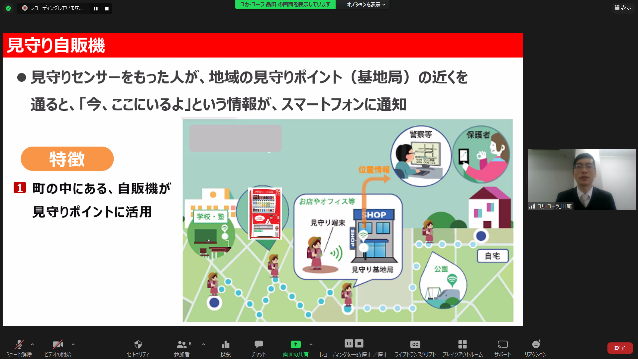 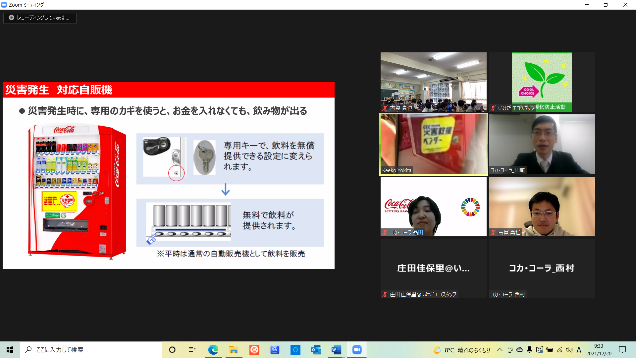 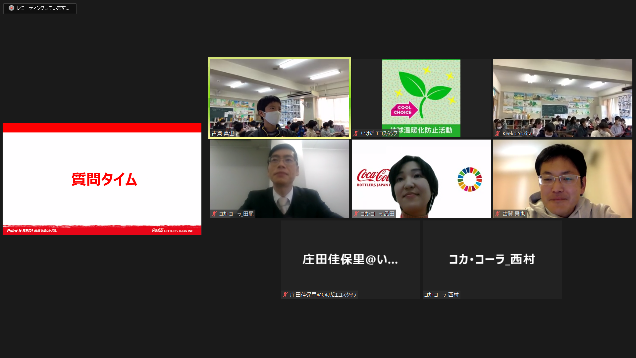 以上